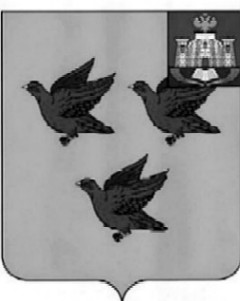 РОССИЙСКАЯ ФЕДЕРАЦИЯОРЛОВСКАЯ ОБЛАСТЬАДМИНИСТРАЦИЯ ГОРОДА ЛИВНЫПОСТАНОВЛЕНИЕ17 декабря  2018 года	                                                                                №132 г. ЛивныО признании утратившими силунормативных правовых актовВ целях поддержания правовой базы в актуальном состоянии администрация города Ливны  постановляет:1. Признать утратившими силу:- постановление администрации города Ливны от 21 февраля  2013 года № 7 «Об утверждении Положения о порядке комплектования муниципальных дошкольных образовательных организаций города Ливны и Положения о комиссии по комплектованию муниципальных дошкольных образовательных организаций города Ливны»;- постановление администрации города Ливны от 13  февраля 2014 года № 15 «О внесении изменений в постановление администрации города Ливны от 21 февраля 2013 года № 7 «Об утверждении Положения о порядке комплектования муниципальных дошкольных образовательных учреждений города Ливны и Положения о комиссии по комплектованию муниципальных дошкольных образовательных учреждений города Ливны».	2. Опубликовать настоящее постановление в газете «Ливенский вестник» и разместить его на официальном сайте администрации http://www.adminliv.ru .3. Контроль за исполнением настоящего постановления возложить на начальника управления общего образования администрации города Ливны Ю.А.Преображенского. Глава города                                                                                      С.А.Трубицин